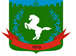 Томская область Томский районМуниципальное образование «Зональненское сельское поселение»ИНФОРМАЦИОННЫЙ БЮЛЛЕТЕНЬПериодическое официальное печатное издание, предназначенное для опубликованияправовых актов органов местного самоуправления Зональненского сельского поселенияи иной официальной информации                                                                                                                         Издается с 2005г.  п. Зональная Станция                                                                         	              № 9 от 01.03.2021ТОМСКАЯ ОБЛАСТЬТОМСКИЙ РАЙОНАДМИНИСТРАЦИЯ ЗОНАЛЬНЕНСКОГО СЕЛЬСКОГО ПОСЕЛЕНИЯПОСТАНОВЛЕНИЕ«01» марта 2021 г. 						        		                           № 32О признании утратившим силу постановления Администрации Зональненского сельского поселения от 29.12.2018 №293 «О порядке осуществления полномочий органами внутреннего муниципального финансового контроля по внутреннему муниципальному финансовому контролю в муниципальном образовании «Зональненское сельское поселение»В соответствии со статьей 48 Федерального закона №131-ФЗ «Об общих принципах организации местного самоуправления в Российской Федерации», на основании с федеральным законом от 26 июля 2019 № 199-ФЗ «в бюджетный кодекс российской федерации в части совершенствования государственного (муниципального) финансового контроля, внутреннего финансового контроля и внутреннего финансового аудита»ПОСТАНОВЛЯЮ:Признать утратившим силу постановление Администрации Зональненского сельского поселения от 29.12.2018 №293 «О порядке осуществления полномочий органами внутреннего муниципального финансового контроля по внутреннему муниципальному финансовому контролю в муниципальном образовании «Зональненское сельское поселение». Настоящее постановление вступает в силу со дня его официального опубликования.Опубликовать настоящее постановление в официальном печатном издании «Информационный бюллетень» Зональненского сельского поселения и разместить на официальном сайте муниципального образования «Зональненское сельское поселение» в сети Интернет (http://admzsp.ru).Контроль за исполнением настоящего постановления оставляю за собой.Глава поселения  (Глава Администрации)	      Е.А. Коновалова